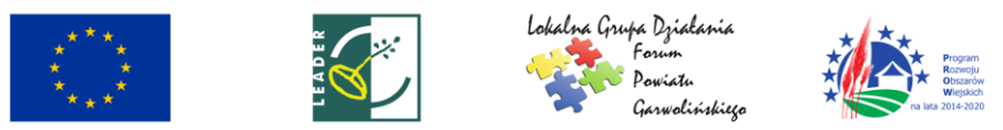 UMOWA Nr WP.ZPI.271.3.2023zawarta w dniu ………………...2023 r. w Żelechowie pomiędzy:1. Gminą Żelechów- z siedzibą w Żelechowie, ul. Rynek 1, 08-430 Żelechów, REGON 711582204;  NIP 826-203-72-38 reprezentowaną przez Burmistrza Żelechowa Pana Łukasza Bogusza, przy kontrasygnacie Skarbnika Gminy – Pani Beaty Kosyra,zwaną dalej „Zamawiającym”,a	2. ….............................................................................................................................................reprezentowanym/ą przez:.....................................zwanym/ą dalej „Wykonawcą”,zwani łącznie „Stronami”,o następującej treści:                                                                                     § 1 Przedmiotem umowy jest terminowe i należyte wykonanie zadania polegającego na zakupie, dostawie oraz montażu urządzeń na plac zabaw w Parku Miejskim w Żelechowie dz. ewid.2176.Zamówienie zrealizowane zostanie zgodnie z warunkami określonymi w zapytaniu ofertowym, w szczególności zgodnie z opisem przedmiotu zamówienia oraz ofertą Wykonawcy, stanowiącymi integralną część niniejszej umowy.Dostarczony sprzęt/urządzenia będą fabrycznie nowe i nieużywane.Przedmiot umowy został szczegółowo opisany w:Umowie;zapytaniu ofertowym, w tym w szczególności w opisie przedmiotu zamówienia, opisie technicznym;Ofercie Wykonawcy wraz z załącznikami;§ 2Wykonawca oświadcza, że jest właścicielem towaru oferowanego Zamawiającemu, stosownie do § 1  umowy,  oraz, że towar ten jest nowy i wolny od wad, praw osób trzecich i spełnia wszelkie normy stawiane towarom przez prawo polskie w tym zakresie.Wykonawca jest zobowiązany do:- realizacji niniejszego zamówienia z należytą starannością, zgodnie z zaleceniami Zamawiającego i obowiązującymi przepisami prawa;- dostarczenia towaru własnym transportem oraz zamontowania, na własny koszt i ryzyko, w terminie określonym w § 3.   § 3Wykonawca zobowiązuje się do realizacji przedmiotu umowy w terminie:  od dnia podpisania umowy do dnia 15 czerwca 2023r.§ 4Wynagrodzenie i zapłata wynagrodzeniaZa należyte i terminowe wykonanie przedmiotu Umowy, określonego w §1 niniejszej Umowy, Strony ustalają wynagrodzenie ryczałtowe brutto w wysokości: …………….. złotych (słownie…………………………….). Wynagrodzenie ryczałtowe, o którym mowa w ust 1, obejmuje wszystkie koszty związane z realizacją robót objętych umową, w tym ryzyko Wykonawcy z tytułu oszacowania wszelkich kosztów związanych z realizacją przedmiotu umowy, a także oddziaływania innych czynników mających lub mogących mieć wpływ na koszty związane z realizacją niniejszej umowy, w tym w szczególności koszty użytych materiałów, prób, transportu, opłaty publicznoprawne oraz wszelkie inne koszty pośrednie. Niedoszacowanie, pominięcie oraz brak rozpoznania zakresu przedmiotu umowy nie może być podstawą do żądania zmiany wynagrodzenia ryczałtowego określonego w ust. 1.Strony ustalają, że płatność dokonana będzie na podstawie faktury VAT, wystawionej na podstawie protokolarnego bezusterkowego końcowego odbioru robót przez komisję Zamawiającego, w terminie 30 dni od daty wpływu prawidłowo wystawionej faktury VAT do siedziby Zamawiającego. Za dzień zapłaty uznaje się dzień obciążenia rachunku bankowego Zamawiającego. Faktura powinna być wystawiona wg wzoru:Nabywca: Gmina Żelechów, ul. Rynek 1, 08-430 Żelechów, NIP 826-203-72-38Odbiorca: Urząd Miejski w Żelechowie, ul. Rynek 1, 08-430 Żelechów.Wykonawca oświadcza, że jest płatnikiem podatku VAT, uprawnionym do wystawienia faktury VAT. § 5Do obowiązków Zamawiającego należy:uczestniczyć w konsultacjach, które okażą się niezbędne dla zapewnienia właściwego wykonania umowy oraz dostarczenia informacji niezbędnych do wykonania czynności związanych z zakresem umowy.Do obowiązków Wykonawcy należy:utrzymanie porządku, ochrona mienia znajdującego się na terenie budowy;przestrzeganie obowiązujących przepisów BHP, a w szczególności ppoż. w trakcie wykonywania robót;oznakowania terenu, na którym wykonywane będą prace;uporządkowanie terenu  po zakończeniu robót;§ 61.Wykonawca udzieli Zamawiającemu 24 - miesięcznej gwarancji na zamontowane urządzenia zabawowe oraz 24 miesięcznej gwarancji na wykonane roboty budowlane będące przedmiotem  Umowy.2. Naprawy gwarancyjne realizowane będą w ciągu maksymalnie 14 dni od daty zgłoszenia wady.3. Zgłoszenie   uszkodzenia    dokonuje    się   pisemnie na wskazany przez Wykonawcę adrese-mail ………………………. Za datę przyjęcia zgłoszenia do naprawy przyjmuje się czas pisemnego zgłoszenia wady.4. W przypadku nie usunięcia wady w terminie określonym w ust. 2 Zamawiający usunie je własnym staraniem, a Wykonawca zwróci poniesione przez Zamawiającego koszty ich usunięcia.§ 71. 	Wykonawca zobowiązuje się zawiadomić Zamawiającego z jednodniowym wyprzedzeniem o terminie dostarczenia przedmiotu umowy. 2. 	Protokół odbioru przedmiotu umowy sporządzony zostanie przez Zamawiającego
w 4 egzemplarzach, 1 egzemplarz dla Wykonawcy i 3 dla Zamawiającego podpisany przez obie strony.3.  	Wykonawca dołącza do protokołu odbioru certyfikaty bezpieczeństwa 4. 	Odbioru przedmiotu umowy dokona pełnomocnik Zamawiającego w obecności pełnomocnika Wykonawcy, 5.  Zamawiający zastrzega sobie prawo do wymiany albo zwrotu: wadliwego produktu, o nieodpowiedniej jakości, nieodpowiadających opisowi zawartemu w załączniku do niniejszej umowy. Ustęp ten nie narusza postanowień dotyczących kar umownych i możliwości odstąpienia od umowy. 6.  W przypadku stwierdzenia podczas odbioru wad ilościowych i jakościowych, Wykonawca zobowiązuje się do ich niezwłocznego usunięcia, na własny koszt, w terminie 3 dni na podstawie sporządzonego protokołu o stwierdzonych wadach w 2. egzemplarzach (po jednym egzemplarzu dla każdej ze stron) i podpisanego przez obie strony. Z czynności odbioru przedmiotu umowy wolnego od wad zostanie sporządzony dodatkowy protokół odbioru.                                                                                § 81. Zamawiający zastrzega sobie prawo dochodzenia kar umownych w niżej określonych sytuacjach i wysokościach;z tytułu zwłoki w realizacji Przedmiotu Umowy lub jej części w wysokości 0,2 % wynagrodzenia brutto określonego w § 4 ust. 1, za każdy rozpoczęty dzień zwłoki, licząc od upływu terminu określonego w § 3 ust. 1,z tytułu zwłoki w usunięciu wad ujawnionych w okresie rękojmi i gwarancji, w wysokości 0,2 % wynagrodzenia brutto określonego w § 4 ust. 1, za każdy rozpoczęty dzień zwłoki licząc od wyznaczonego przez Zamawiającego terminu na usunięcie wad.z tytułu odstąpienia od umowy przez którąkolwiek ze stron – z przyczyn leżących po stronie Wykonawcy - w wysokości 20 % wynagrodzenia brutto określonego w § 4 ust. 1, Wykonawca zapłaci Zamawiającemu karę za niewykonanie lub nienależyte wykonanie umowy – w wysokości 20 % wynagrodzenia brutto, o którym mowa w § 4 ust. 1.2. W przypadku, gdy szkoda spowodowana naruszeniem postanowień niniejszej umowy przekracza wysokość kar umownych, Zamawiający może, niezależnie od kar umownych, dochodzić odszkodowania na zasadach ogólnych.3.   Zapłata kar umownych nie zwalnia Wykonawcy od obowiązku wykonania umowy.§ 9Wszystkie zmiany niniejszej umowy będą się odbywały w formie aneksów sporządzonych na piśmie i podpisanych przez Kupującego i Sprzedającego pod rygorem nieważności.Zamawiający przewiduje możliwość wprowadzenia istotnych zmian do umowy
w stosunku do treści oferty, na podstawie której dokonano wyboru Wykonawcy,
w następujących przypadkach:zmiany terminu realizacji umowy w przypadku:- wstrzymanie realizacji prac z przyczyn niezależnych od Wykonawcy i osób z pomocą których realizuje niniejszą umowę;- siły wyższej, klęski żywiołowej,(za okoliczności „siły wyższej” uznaje się między innymi: pożar, powódź, huragan, eksplozję, awarie energetyczne, wojnę, operacje wojskowe, rozruchy, niepokoje społeczne, ograniczenia i zakazy wydane przez organy administracji publicznej, a także inne nadzwyczajne zjawiska losowe i przyrodnicze, wszystkie z nich powstające poza kontrolą Stron, których nie można było przewidzieć w chwili zawarcia umowy, a jeżeli możliwe były do przewidzenia nie można było im zapobiec. Zaistnienie siły wyższej powinno być udokumentowane przez Stronę powołującą się na nią),Wykonawca może powołać się na siłę wyższą tylko wtedy, gdy w terminie 3 dni poinformuje pisemnie Zamawiającego o jej zaistnieniu.                                § 10Zamawiającemu przysługuje prawo odstąpienia od umowy:1) w razie wystąpienia istotnej zmiany okoliczności powodującej, że wykonanie umowy nie leży w interesie publicznym, czego nie można było przewidzieć w chwili zawarcia umowy; 2) 	gdy Wykonawca nie dostarczył w terminie towarów objętych przedmiotem umowy, a stan zwłoki trwał powyżej 7 dni roboczych.Odstąpienie od umowy powinno nastąpić w formie pisemnej pod rygorem nieważności takiego oświadczenia i powinno zawierać uzasadnienie. Odstąpienie od umowy może nastąpić w terminie miesiąca od powzięcia wiadomości o okolicznościach je uzasadniających.§ 11Sprawy sporne, wynikające z treści niniejszej umowy, będą rozstrzygane przez sąd właściwy ze względu na siedzibę Zamawiającego.§  121. W sprawach, których nie reguluje niniejsza umowa, będą miały zastosowanie odpowiednie przepisy kodeksu cywilnego.2. Osobami wyznaczonymi do uzgodnień i koordynacji odbioru sprzętu będącego przedmiotem umowy są:a) 	 ze strony Zamawiającego	Michał Szymaniuk	 	tel. 691 426 899        b)     ze strony Wykonawcy       	…………………..                      	tel. ………………….3. Umowa została sporządzona w czterech egzemplarzach - trzy dla Zamawiającego 
i jeden dla Wykonawcy.§13Klauzula RODOZamawiający oświadcza, że przetwarza dane osobowe osób wymienionych w niniejszej umowie jako administrator danych w rozumieniu Rozporządzenie Parlamentu Europejskiego i Rady (UE) 2016/679 z dnia 27 kwietnia 2016 r. w sprawie ochrony osób fizycznych w związku z przetwarzaniem danych osobowych i w sprawie swobodnego przepływu takich danych oraz uchylenia dyrektywy 95/46/WE (ogólne rozporządzenie o ochronie danych), zwanym dalej „RODO”.Wykonawca oświadcza, że znane mu są wszelkie obowiązki wynikające z przepisów RODO oraz innych powszechnie obowiązujących przepisów prawa. Jeżeli w związku z wykonaniem konieczny okaże się dostęp Wykonawcy do administrowanych przez Zamawiającego danych osobowych osób fizycznych, Zamawiający niniejszym powierza Wykonawcy przetwarzanie danych osobowych osób fizycznych, w zakresie wszystkich danych osobowych wymienionych w pkt. 1. Przekazanie Danych Osobowych odbędzie się w ramach powierzenia przetwarzania Danych Osobowych, a Wykonawca nie staje się ich współadministratorem Danych Osobowych.Wykonawca będzie przetwarzać powierzone mu Dane Osobowe w zakresie i celu koniecznym do wykonania niniejszej umowy. Przetwarzanie Danych Osobowych dotyczy następujących operacji na Danych Osobowych: zbierania i utrwalania Danych Osobowych, organizacji i porządkowania Danych Osobowych, pobierania Danych Osobowych, przeglądania Danych Osobowych, wykorzystania Danych Osobowych, adaptowania oraz modyfikowania Danych Osobowych, dopasowaniu lub łączeniu Danych Osobowych oraz niszczeniu lub usuwaniu Danych Osobowych.Wykonawca będzie przetwarzać Dane Osobowe zgodnie z powszechnie obowiązującymi przepisami prawa, z częstotliwością wymaganą do należytego wykonania obowiązków przez Wykonawcę.Niniejsza umowa zostaje zawarta na czas obowiązywania niniejszej umowy z uwzględnieniem przewidzianego w niej okresu rękojmi i gwarancji jak również w okresie nadzoru autorskiego.Wykonawca będzie przetwarzać powierzone Dane Osobowe na udokumentowane polecenie Zamawiającego. Po wygaśnięciu niniejszej Umowy lub jej rozwiązaniu z jakiejkolwiek przyczyny Wykonawca zwraca Zamawiającemu wszystkie przetwarzane dane osobowe oraz usuwa wszelkie ich istniejące kopie nie później niż na 180 dni od zakończenia umowy podstawowej, chyba że Zamawiający postanowi inaczej bądź też prawo UE lub prawo państwa członkowskiego nakazują przechowywanie tych danych osobowych chyba, że co innego wynika z przepisów prawa. Wykonawca zobowiązuje się do zapewnia, by osoby upoważnione przez Wykonawcę do przetwarzania Danych Osobowych zobowiązały się do zachowania w tajemnicy Danych Osobowych, chyba że podlegają one takiemu obowiązkowi z mocy przepisów ustawowych. Zamawiający wyraża uprzednią ogólną zgodę na powierzenie innemu podmiotowi przez Wykonawcę przetwarzania Danych Osobowych. Wykonawca zobowiązany jest poinformować Inwestora o wszelkich zamierzonych zmianach dotyczących dodania lub zastąpienia innych podmiotów przetwarzających. Powierzenie innemu podmiotowi przez Wykonawcę przetwarzania Danych Osobowych może nastąpić wyłącznie w zakresie i w graniach kompetencji przyznanych bezpośrednio Wykonawcy do przetwarzania Danych Osobowych, z poszanowaniem i uwzględnieniem postanowień niniejszej Umowy określającej zasady przetwarzania Danych Osobowych oraz obowiązujących przepisów prawa.Wykonawca, biorąc pod uwagę charakter przetwarzania, w miarę możliwości będzie pomagać Zamawiającemu poprzez odpowiednie środki techniczne i organizacyjne wywiązać się z obowiązku odpowiadania na żądania osoby, której dane dotyczą, w zakresie wykonywania jej praw określonych w przepisach prawa (w szczególności w rozdziale III RODO).Uwzględniając charakter przetwarzania oraz dostępne Wykonawcy informacje, Wykonawca będzie pomagać Inwestorowi wywiązać się z obowiązków określonych w przepisach RODO, a w szczególności dotyczących bezpieczeństwa przetwarzania Danych Osobowych, zgłaszania naruszeń ochrony Danych Osobowych organowi nadzoru, zawiadamiania osoby, której dane osobowe dotyczą o naruszeniu Danych Osobowych, oceny skutków dla ochrony Danych Osobowych oraz uprzednich konsultacji. Wykonawca udostępnia Inwestorowi wszelkie informacje niezbędne do wykazania spełnienia obowiązków określonych w niniejszej Umowie Dodatkowej oraz umożliwia Inwestorowi lub audytorowi upoważnionemu przez Zamawiającego przeprowadzanie audytów, w tym inspekcji, i przyczynia się do nich.Wykonawca oświadcza, że dysponuje środkami technicznymi i organizacyjnymi wystarczającymi do zapewnienia bezpieczeństwa ewentualnie powierzonych Danych Osobowych oraz zgodności przetwarzania Danych Osobowych z obowiązującym prawem. W stosunku do powierzonych danych osobowych, Wykonawca ma obowiązek niezwłocznie poinformować Zamawiającego: o incydencie ujawnienia Danych Osobowych przez pracownika Wykonawcy lub inną osobę działającą w imieniu lub na jego zlecenie, w terminie nie dłuższym niż 36 godziny liczone od daty wykrycie incydentu;jeśli Wykonawca nie jest w stanie zapewnić bezpieczeństwa powierzonych danych osobowych lub zgodności ich przetwarzania z prawem; jeśli Wykonawca otrzyma informację o planowanej u Wykonawcy kontroli organu nadzoru w sprawach dotyczących przetwarzania danych osobowych; jeśli Wykonawca otrzyma żądanie udostępnienia powierzonych danych osobowych, pochodzące od osoby trzeciej; jeśli Wykonawca otrzyma żądanie osoby, której dane dotyczą, dotyczące zaprzestania przetwarzania jej danych osobowych lub udzielenia informacji o zakresie, celu lub sposobie przetwarzania powierzonych danych osobowych lub jakichkolwiek innych informacji dotyczących przetwarzania danych jej dotyczących.Załączniki do umowy:Oferta Wykonawcy .........................................           ..............................................        ............................................          Wykonawca            		     Kontrasygnata                              Zamawiający					   Skarbnika Gminy